Please tick to give Communicare permission to add you to our volunteer emailing listSIGNATURE:													DATE: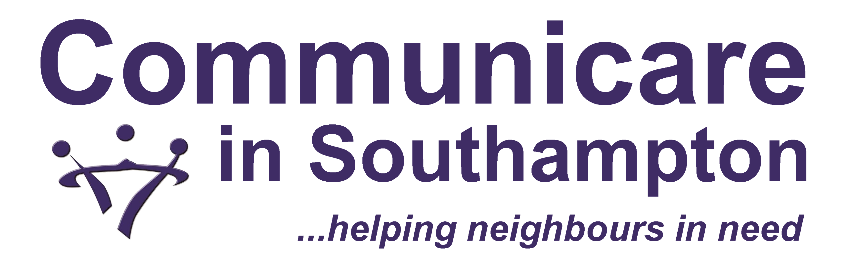 ETHNICITY & DIVERSITY MONITORING Many of our funders are interested in the range of backgrounds of our volunteers. By completing this form you will be helping us to provide this and secure further funding.This information will be separated from your application and only used for anonymised monitoring purposes, thank you.Date of applicationDate of applicationDate of applicationDate of applicationDate of applicationDate of applicationDate of applicationDate of applicationDate of applicationDate of applicationDate of applicationDate of applicationDate of applicationDate of applicationYour contact detailsYour contact detailsYour contact detailsYour contact detailsYour contact detailsYour contact detailsYour contact detailsYour contact detailsYour contact detailsYour contact detailsYour contact detailsYour contact detailsYour contact detailsYour contact detailsTitle Mr/Mrs/Miss/Ms etcTitle Mr/Mrs/Miss/Ms etcFirst nameFirst nameFirst nameLast nameLast nameLast nameLast nameLast nameLast nameLast nameDate of birthDate of birthAddress including postcode:Address including postcode:Address including postcode:LandlineLandlineAddress including postcode:Address including postcode:Address including postcode:MobileMobileAddress including postcode:Address including postcode:Address including postcode:EmailEmailA bit about youA bit about youA bit about youA bit about youA bit about youA bit about youA bit about youA bit about youA bit about youA bit about youA bit about youA bit about youA bit about youA bit about youDo you work? please indicate as appropriateDo you work? please indicate as appropriateDo you work? please indicate as appropriateFull timeFull timeFull timeFull timePart timePart timePart timePart timePart timePart timeI don’t workOccupation/profession:Occupation/profession:Retired?Retired?Retired?Retired?Retired?Do you drive?Do you drive?Do you have use of a car?Do you have use of a car?Do you have use of a car?Do you have use of a car?Do you have use of a car?Do you have use of a car?Do you have use of a car?Do you have use of a car?Do you have use of a car?Please list any languages (other than English) which you speak confidently enough to have an extended conversation.Please list any languages (other than English) which you speak confidently enough to have an extended conversation.Please list any languages (other than English) which you speak confidently enough to have an extended conversation.Please list any languages (other than English) which you speak confidently enough to have an extended conversation.Please list any languages (other than English) which you speak confidently enough to have an extended conversation.Please list any languages (other than English) which you speak confidently enough to have an extended conversation.Please list any languages (other than English) which you speak confidently enough to have an extended conversation.Please list any languages (other than English) which you speak confidently enough to have an extended conversation.Please list any languages (other than English) which you speak confidently enough to have an extended conversation.Please list any languages (other than English) which you speak confidently enough to have an extended conversation.Please list any languages (other than English) which you speak confidently enough to have an extended conversation.Please list any languages (other than English) which you speak confidently enough to have an extended conversation.Please list any languages (other than English) which you speak confidently enough to have an extended conversation.Please list any languages (other than English) which you speak confidently enough to have an extended conversation.How did you hear about volunteering with Communicare in Southampton?How did you hear about volunteering with Communicare in Southampton?How did you hear about volunteering with Communicare in Southampton?How did you hear about volunteering with Communicare in Southampton?How did you hear about volunteering with Communicare in Southampton?How did you hear about volunteering with Communicare in Southampton?How did you hear about volunteering with Communicare in Southampton?How did you hear about volunteering with Communicare in Southampton?How did you hear about volunteering with Communicare in Southampton?How did you hear about volunteering with Communicare in Southampton?How did you hear about volunteering with Communicare in Southampton?How did you hear about volunteering with Communicare in Southampton?How did you hear about volunteering with Communicare in Southampton?How did you hear about volunteering with Communicare in Southampton?Why do you want to volunteer with Communicare in Southampton?Why do you want to volunteer with Communicare in Southampton?Why do you want to volunteer with Communicare in Southampton?Why do you want to volunteer with Communicare in Southampton?Why do you want to volunteer with Communicare in Southampton?Why do you want to volunteer with Communicare in Southampton?Why do you want to volunteer with Communicare in Southampton?Why do you want to volunteer with Communicare in Southampton?Why do you want to volunteer with Communicare in Southampton?Why do you want to volunteer with Communicare in Southampton?Why do you want to volunteer with Communicare in Southampton?Why do you want to volunteer with Communicare in Southampton?Why do you want to volunteer with Communicare in Southampton?Why do you want to volunteer with Communicare in Southampton?What interests/hobbies do you have? This will help us to match you with someoneWhat interests/hobbies do you have? This will help us to match you with someoneWhat interests/hobbies do you have? This will help us to match you with someoneWhat interests/hobbies do you have? This will help us to match you with someoneWhat interests/hobbies do you have? This will help us to match you with someoneWhat interests/hobbies do you have? This will help us to match you with someoneWhat interests/hobbies do you have? This will help us to match you with someoneWhat interests/hobbies do you have? This will help us to match you with someoneWhat interests/hobbies do you have? This will help us to match you with someoneWhat interests/hobbies do you have? This will help us to match you with someoneWhat interests/hobbies do you have? This will help us to match you with someoneWhat interests/hobbies do you have? This will help us to match you with someoneWhat interests/hobbies do you have? This will help us to match you with someoneWhat interests/hobbies do you have? This will help us to match you with someoneHave you any health problems that may make some tasks difficult? e.g. bad back, asthma, allergiesHave you any health problems that may make some tasks difficult? e.g. bad back, asthma, allergiesHave you any health problems that may make some tasks difficult? e.g. bad back, asthma, allergiesHave you any health problems that may make some tasks difficult? e.g. bad back, asthma, allergiesHave you any health problems that may make some tasks difficult? e.g. bad back, asthma, allergiesHave you any health problems that may make some tasks difficult? e.g. bad back, asthma, allergiesHave you any health problems that may make some tasks difficult? e.g. bad back, asthma, allergiesHave you any health problems that may make some tasks difficult? e.g. bad back, asthma, allergiesHave you any health problems that may make some tasks difficult? e.g. bad back, asthma, allergiesHave you any health problems that may make some tasks difficult? e.g. bad back, asthma, allergiesHave you any health problems that may make some tasks difficult? e.g. bad back, asthma, allergiesHave you any health problems that may make some tasks difficult? e.g. bad back, asthma, allergiesHave you any health problems that may make some tasks difficult? e.g. bad back, asthma, allergiesHave you any health problems that may make some tasks difficult? e.g. bad back, asthma, allergiesHow would you like to help? Please tick the yes column for those areas in which you are interested in helping How would you like to help? Please tick the yes column for those areas in which you are interested in helping How would you like to help? Please tick the yes column for those areas in which you are interested in helping How would you like to help? Please tick the yes column for those areas in which you are interested in helping How would you like to help? Please tick the yes column for those areas in which you are interested in helping How would you like to help? Please tick the yes column for those areas in which you are interested in helping How would you like to help? Please tick the yes column for those areas in which you are interested in helping How would you like to help? Please tick the yes column for those areas in which you are interested in helping How would you like to help? Please tick the yes column for those areas in which you are interested in helping How would you like to help? Please tick the yes column for those areas in which you are interested in helping How would you like to help? Please tick the yes column for those areas in which you are interested in helping How would you like to help? Please tick the yes column for those areas in which you are interested in helping How would you like to help? Please tick the yes column for those areas in which you are interested in helping How would you like to help? Please tick the yes column for those areas in which you are interested in helping YesYesCommentCommentCommentHelping our clients by:Helping our clients by:Helping our clients by:Helping our clients by:Helping our clients by:Helping our clients by:Helping our clients by:Helping our clients by:Helping our clients by:Helping our clients by:Helping our clients by:Helping our clients by:Helping our clients by:Helping our clients by:Shopping (for or with a client) Shopping (for or with a client) Shopping (for or with a client) Shopping (for or with a client) Shopping (for or with a client) Shopping (for or with a client) Shopping (for or with a client) Shopping (for or with a client) Shopping (for or with a client) Befriending (regular visiting –long term, ongoing commitment)Befriending (regular visiting –long term, ongoing commitment)Befriending (regular visiting –long term, ongoing commitment)Befriending (regular visiting –long term, ongoing commitment)Befriending (regular visiting –long term, ongoing commitment)Befriending (regular visiting –long term, ongoing commitment)Befriending (regular visiting –long term, ongoing commitment)Befriending (regular visiting –long term, ongoing commitment)Befriending (regular visiting –long term, ongoing commitment)Providing transport (lifts to medical/social appointments)Providing transport (lifts to medical/social appointments)Providing transport (lifts to medical/social appointments)Providing transport (lifts to medical/social appointments)Providing transport (lifts to medical/social appointments)Providing transport (lifts to medical/social appointments)Providing transport (lifts to medical/social appointments)Providing transport (lifts to medical/social appointments)Providing transport (lifts to medical/social appointments)Accompanying someone on a walk or outingsAccompanying someone on a walk or outingsAccompanying someone on a walk or outingsAccompanying someone on a walk or outingsAccompanying someone on a walk or outingsAccompanying someone on a walk or outingsAccompanying someone on a walk or outingsAccompanying someone on a walk or outingsAccompanying someone on a walk or outingsProviding family supportProviding family supportProviding family supportProviding family supportProviding family supportProviding family supportProviding family supportProviding family supportProviding family supportGardening, DIY or decoratingGardening, DIY or decoratingGardening, DIY or decoratingGardening, DIY or decoratingGardening, DIY or decoratingGardening, DIY or decoratingGardening, DIY or decoratingGardening, DIY or decoratingGardening, DIY or decoratingHelping with social events such as lunch club or tea partiesHelping with social events such as lunch club or tea partiesHelping with social events such as lunch club or tea partiesHelping with social events such as lunch club or tea partiesHelping with social events such as lunch club or tea partiesHelping with social events such as lunch club or tea partiesHelping with social events such as lunch club or tea partiesHelping with social events such as lunch club or tea partiesHelping with social events such as lunch club or tea partiesHelping someone with correspondence or administrationHelping someone with correspondence or administrationHelping someone with correspondence or administrationHelping someone with correspondence or administrationHelping someone with correspondence or administrationHelping someone with correspondence or administrationHelping someone with correspondence or administrationHelping someone with correspondence or administrationHelping someone with correspondence or administrationHomecoming Project - short term help for those coming out of hospitalHomecoming Project - short term help for those coming out of hospitalHomecoming Project - short term help for those coming out of hospitalHomecoming Project - short term help for those coming out of hospitalHomecoming Project - short term help for those coming out of hospitalHomecoming Project - short term help for those coming out of hospitalHomecoming Project - short term help for those coming out of hospitalHomecoming Project - short term help for those coming out of hospitalHomecoming Project - short term help for those coming out of hospitalHelping our charity by: Helping our charity by: Helping our charity by: Helping our charity by: Helping our charity by: Helping our charity by: Helping our charity by: Helping our charity by: Helping our charity by: Helping our charity by: Helping our charity by: Helping our charity by: Helping our charity by: Helping our charity by: Helping with administrationHelping with administrationHelping with administrationHelping with administrationHelping with administrationHelping with administrationHelping with administrationHelping with administrationHelping with administrationFundraising/EventsFundraising/EventsFundraising/EventsFundraising/EventsFundraising/EventsFundraising/EventsFundraising/EventsFundraising/EventsFundraising/EventsHelping in specialist areas e.g. graphic design, accounting, IT, marketing/PR, Please state whatHelping in specialist areas e.g. graphic design, accounting, IT, marketing/PR, Please state whatHelping in specialist areas e.g. graphic design, accounting, IT, marketing/PR, Please state whatHelping in specialist areas e.g. graphic design, accounting, IT, marketing/PR, Please state whatHelping in specialist areas e.g. graphic design, accounting, IT, marketing/PR, Please state whatHelping in specialist areas e.g. graphic design, accounting, IT, marketing/PR, Please state whatHelping in specialist areas e.g. graphic design, accounting, IT, marketing/PR, Please state whatHelping in specialist areas e.g. graphic design, accounting, IT, marketing/PR, Please state whatHelping in specialist areas e.g. graphic design, accounting, IT, marketing/PR, Please state whatWould you be willing to visit someone who smokes?Would you be willing to visit someone who smokes?Would you be willing to visit someone who smokes?Would you be willing to visit someone who smokes?Would you be willing to visit someone who smokes?Would you be willing to visit someone who smokes?Would you be willing to visit someone who smokes?Would you be willing to visit someone who smokes?Would you be willing to visit someone who smokes?   Yes           No   Yes           No   Yes           No   Yes           No   Yes           NoWould you be willing to push a wheelchair?Would you be willing to push a wheelchair?Would you be willing to push a wheelchair?Would you be willing to push a wheelchair?Would you be willing to push a wheelchair?Would you be willing to push a wheelchair?Would you be willing to push a wheelchair?Would you be willing to push a wheelchair?Would you be willing to push a wheelchair?   Yes           No   Yes           No   Yes           No   Yes           No   Yes           NoWhen can you help?When can you help?When can you help?When can you help?When can you help?When can you help?When can you help?When can you help?When can you help?When can you help?When can you help?When can you help?When can you help?When can you help?Please indicate as appropriateMorningMorningMorningMorningMorningAfternoonAfternoonAfternoonAfternoonEveningEveningEveningEveningMondayTuesday Wednesday Thursday Friday SaturdaySundayHow much time can you offer and how regularly? e.g. 1 hour a weekHow much time can you offer and how regularly? e.g. 1 hour a weekHow much time can you offer and how regularly? e.g. 1 hour a weekHow much time can you offer and how regularly? e.g. 1 hour a weekHow much time can you offer and how regularly? e.g. 1 hour a weekHow much time can you offer and how regularly? e.g. 1 hour a weekReferences please provide the name and contact details of two referees, who you confirm that you’ve have sought the agreement to provide their details as a referee for my applicationReferences please provide the name and contact details of two referees, who you confirm that you’ve have sought the agreement to provide their details as a referee for my applicationReferences please provide the name and contact details of two referees, who you confirm that you’ve have sought the agreement to provide their details as a referee for my applicationReferences please provide the name and contact details of two referees, who you confirm that you’ve have sought the agreement to provide their details as a referee for my applicationReferences please provide the name and contact details of two referees, who you confirm that you’ve have sought the agreement to provide their details as a referee for my applicationReferences please provide the name and contact details of two referees, who you confirm that you’ve have sought the agreement to provide their details as a referee for my applicationReferences please provide the name and contact details of two referees, who you confirm that you’ve have sought the agreement to provide their details as a referee for my applicationReferences please provide the name and contact details of two referees, who you confirm that you’ve have sought the agreement to provide their details as a referee for my applicationReferences please provide the name and contact details of two referees, who you confirm that you’ve have sought the agreement to provide their details as a referee for my applicationReferences please provide the name and contact details of two referees, who you confirm that you’ve have sought the agreement to provide their details as a referee for my applicationReferences please provide the name and contact details of two referees, who you confirm that you’ve have sought the agreement to provide their details as a referee for my applicationReferences please provide the name and contact details of two referees, who you confirm that you’ve have sought the agreement to provide their details as a referee for my applicationReferences please provide the name and contact details of two referees, who you confirm that you’ve have sought the agreement to provide their details as a referee for my applicationReferences please provide the name and contact details of two referees, who you confirm that you’ve have sought the agreement to provide their details as a referee for my applicationReferee 1: professional person (e.g. employer, teacher)Referee 1: professional person (e.g. employer, teacher)Referee 2: character reference (not a family member)Referee 2: character reference (not a family member)NameNameAddressAddressPhonePhoneEmailEmailWhat is your age and gender?What is your age and gender?What is your age and gender?What is your age and gender?What is your age and gender?What is your age and gender?What is your age and gender?Your age:Your date of birth:Your gender:What is your ethnic group?Choose one section from (a) to (e) and tick the appropriate box to indicate your cultural backgroundWhat is your ethnic group?Choose one section from (a) to (e) and tick the appropriate box to indicate your cultural backgroundWhat is your ethnic group?Choose one section from (a) to (e) and tick the appropriate box to indicate your cultural backgroundWhat is your ethnic group?Choose one section from (a) to (e) and tick the appropriate box to indicate your cultural backgroundWhat is your ethnic group?Choose one section from (a) to (e) and tick the appropriate box to indicate your cultural backgroundWhat is your ethnic group?Choose one section from (a) to (e) and tick the appropriate box to indicate your cultural backgroundWhat is your ethnic group?Choose one section from (a) to (e) and tick the appropriate box to indicate your cultural background(a)	White		British		Irish		Any other White background		please write in below:		………………………………(a)	White		British		Irish		Any other White background		please write in below:		………………………………(a)	White		British		Irish		Any other White background		please write in below:		………………………………(a)	White		British		Irish		Any other White background		please write in below:		………………………………(b)	Black or Black British		Caribbean		African		Any other Black background		please write in below:		…………………………….(b)	Black or Black British		Caribbean		African		Any other Black background		please write in below:		…………………………….(b)	Black or Black British		Caribbean		African		Any other Black background		please write in below:		…………………………….(c)	Asian or Asian British		Indian		Pakistani		Bangladeshi		Any other Asian background		please write in below:		……………………………..(c)	Asian or Asian British		Indian		Pakistani		Bangladeshi		Any other Asian background		please write in below:		……………………………..(c)	Asian or Asian British		Indian		Pakistani		Bangladeshi		Any other Asian background		please write in below:		……………………………..(c)	Asian or Asian British		Indian		Pakistani		Bangladeshi		Any other Asian background		please write in below:		……………………………..(d)	Mixed		White and Black Caribbean		White and Black African		White and Asian		Any other Mixed  background		please write in below:		………………………………(d)	Mixed		White and Black Caribbean		White and Black African		White and Asian		Any other Mixed  background		please write in below:		………………………………(d)	Mixed		White and Black Caribbean		White and Black African		White and Asian		Any other Mixed  background		please write in below:		………………………………(e) Other ethnic group	please write in below:	……………………………..(e) Other ethnic group	please write in below:	……………………………..(e) Other ethnic group	please write in below:	……………………………..(e) Other ethnic group	please write in below:	……………………………..